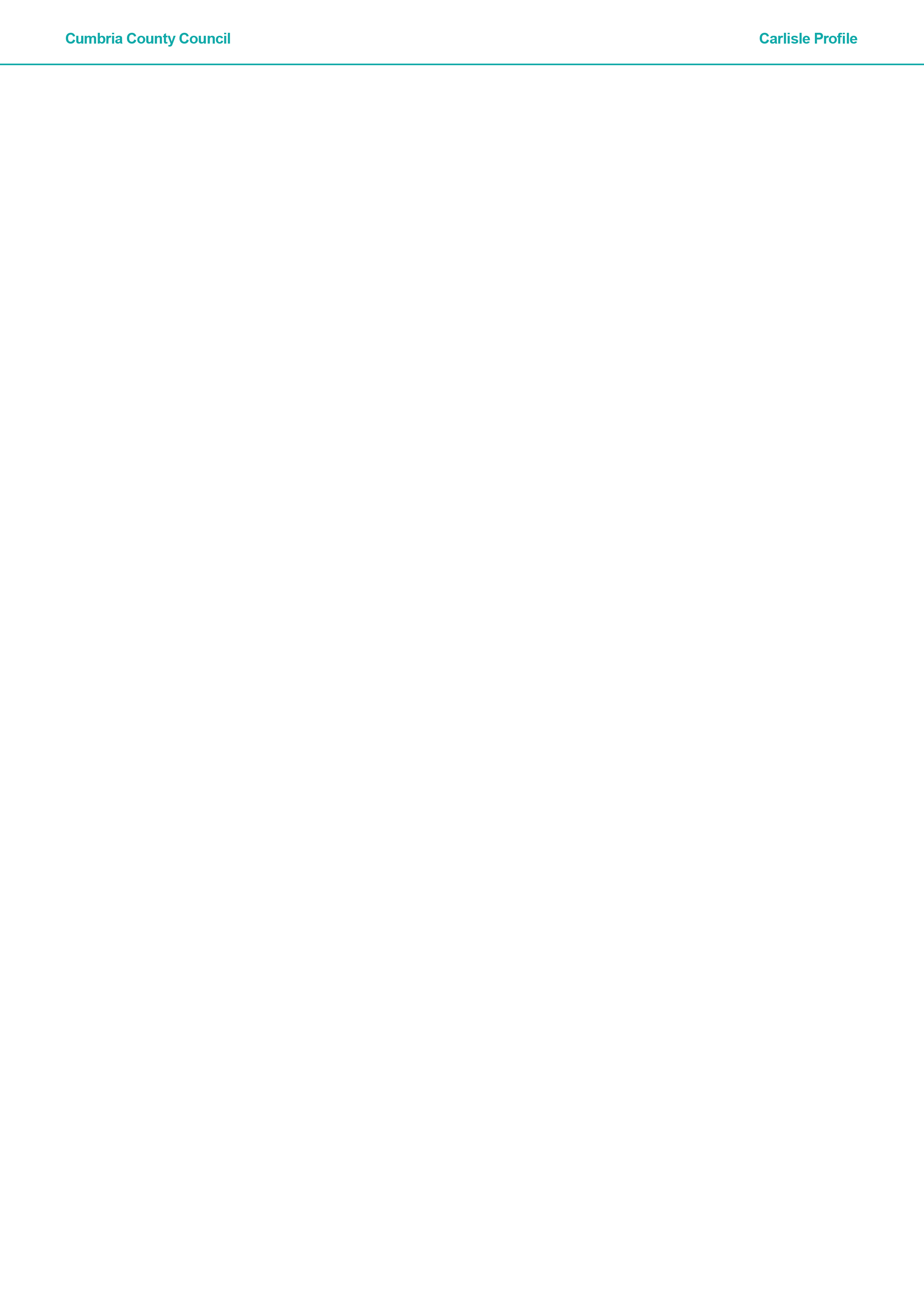 Overview of Electoral DivisionCockermouth South Electoral Division is within the District of Allerdale and lies on the edge of the western boundaries of the Lake District National Park. The division covers the far southern proximity of Cockermouth Town, incorporating the Fire Station, Mitchell Auction Mart and the sports facility at Strawberry How. Cockermouth is an attractive market town with a unique character and full of vibrant small businesses. Cockermouth is popular with the tourists as a peaceful getaway, although it does host some of Cumbria's  festivals including  Taste Cumbria and The Georgian Fair The division is largely rural incorporating a number of small villages and hamlets to the southwest of Cockermouth. These villages are surrounded by farming land; the local economy is still reliant today on farming and tourism, with light industrial facilities servicing local needs. The largest employment in the area comes from the nuclear facilities at Sellafield, followed by Education and Health. Within the division there are two primary schools, St Bridget's in Brigham and Dean School. The village of Eaglesfield lies within the electoral division, although the school there lands within the border of the neighbouring division - Bothel & the Wharrels. Secondary education is provided at Cockermouth School. The division is relatively small in comparison with some of the other rural electoral divisions, but it does cover a population of 5862 persons.Map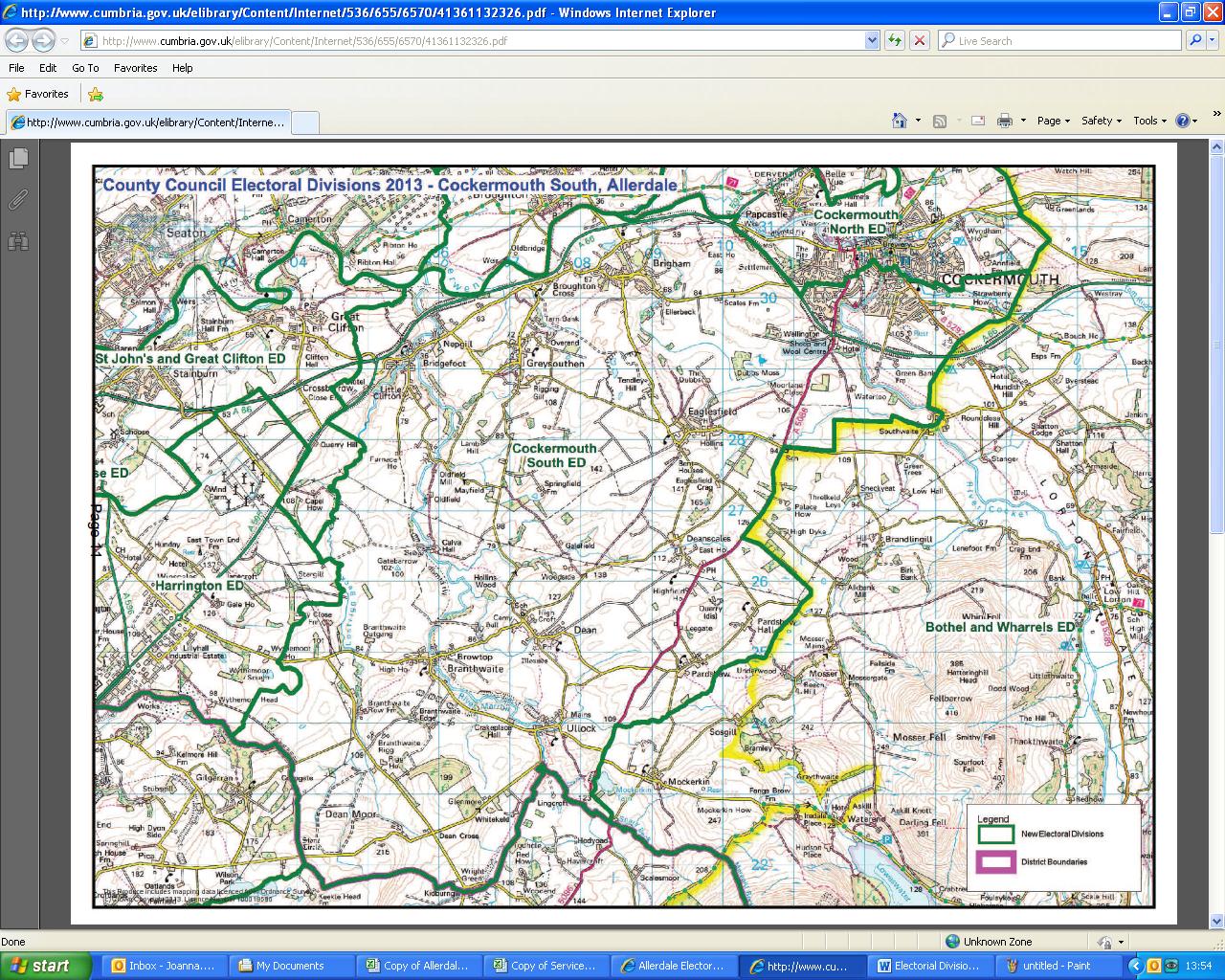 PDF Copy of Map: http://www.cumbria.gov.uk/Election2013/maps.asp CommunitiesThe electoral division of Cockermouth South incorporates the villages and hamlets southwest of Cockermouth, which include:BrighamBroughton CrossGreySouthenNepgillBridgefootLittle CliftonBranthwaiteBrowtopUllockDeanDeanscalesPardshawEaglesfieldIt also incorporates the southern edge of Cockermouth town including Oakhurst, Lakeland Business Park, Strawberry How and Harris Park. The division is separated by four parish councils and Cockermouth Town Council (part of); the parish councils are Dean, Greysouthern, Little Clifton and Brigham. Statistical Profile The 2011 Census estimated that the population of Cockermouth South Electoral Division (ED) was 5862 persons. The table below presents estimated numbers of residents in Cockermouth South ED by age group:Source: Office for National Statistics, 2011 CensusThe chart below compares the proportion of Cockermouth South ED’s population within each age group with the proportion of the population within each age group across Allerdale district, Cumbria and England & Wales: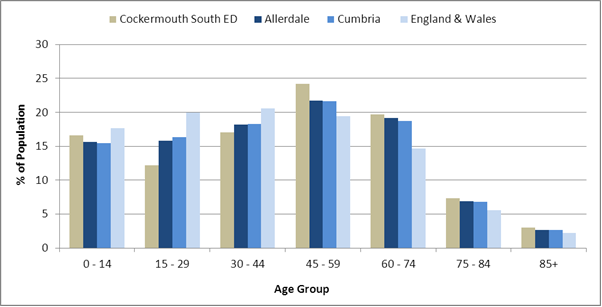 Source: Office for National Statistics, 2011 CensusCounty Council Electoral Divisions cover large spatial areas and so division averages can mask variation between communities within the division. Furthermore, beyond Census data, there is little statistical information available for Electoral Divisions. However, most statistical agencies produce data for Electoral Wards. Therefore, there is a very wide range of statistical information available for Electoral Wards. Furthermore, as Electoral Wards are generally smaller than Electoral Divisions, statistics at this level provide more insight into variations between communities. The table below identifies which Electoral Wards are fully or partially within the boundaries of Cockermouth South ED, and what proportion of Cockermouth South ED’s population live within each ward: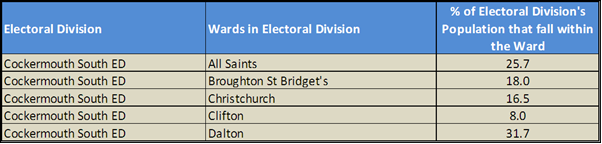 Source: Cumbria Intelligence Observatory, 2013The map below overlays Electoral Ward boundaries on to Cockermouth South ED’s boundary:   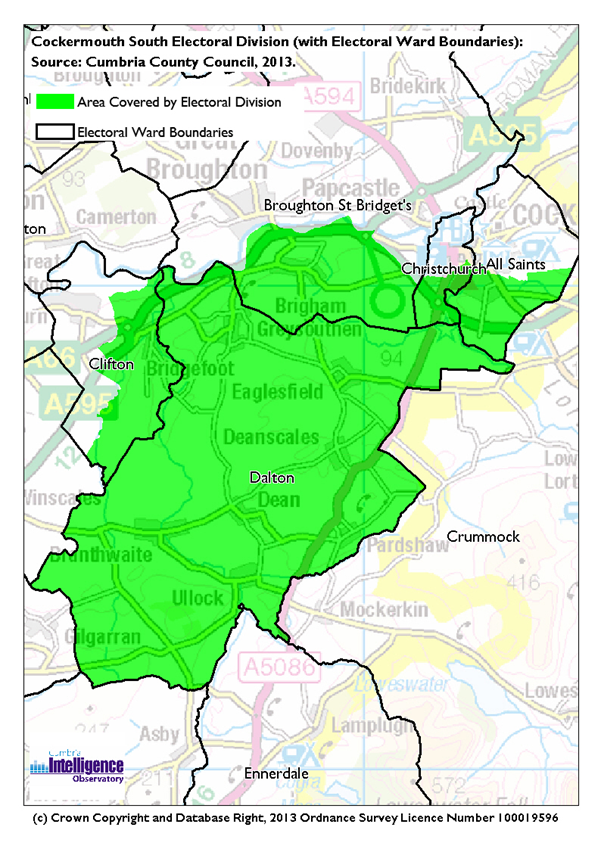 The Cumbria Intelligence Observatory presents many Electoral Ward level statistics via the interactive ‘Cumbria Atlas’ tool. The Statistics provided within the Cumbria Atlas cover topics such as, but not limited to, population, housing, health, economy, poverty, ethnicity, language, and transport. The datasets within the Cumbria Atlas are regularly updated and expanded. For simple step by step instructions to use the Cumbria Atlas to explore statistics for the wards within your Electoral Division, please visit the following web page:http://www.cumbria.gov.uk/eLibrary/view.asp?ID=56017 The Information and Intelligence Team within Cumbria County Council are happy to talk you through using the Cumbria Atlas over the phone, or face to face. Training sessions can also be arranged for small groups. To contact the team please call 01228 226309, or email info@cumbriaobservatory.org.ukParks, Open Spaces and Leisure FacilitiesHarris Park is a large green space off Fern Bank, on the edge of the town centre. The park has a play area and playing fields including tennis courts and a bowling green. The park also offers riverside walks along the River Cocker and a cycle path which runs along what used to be part of the Cockermouth, Keswick and Penrith Railway. The route goes through Harris Park to Strawberry How Rd (opposite the Strawberry How site).The electoral division houses Grasmoor Sports Centre (behind Strawberry Howe, Lorton road) the home of the Rugby Club also with tennis courts, home of Cockermouth Tennis Club. Cockermouth School has an Astro Turf pitch which is available to hire by community groups and there is also Cockermouth golf club which just falls into the neighbouring division Bothel & The WharrelsThere are a few wooded areas open to the general public these include Oakhurst and Simonscales Wood and a number of open spaces registered these include Eaglesfield Village Green, The Bank at Eaglesfield, Deanscales Green,  Beck Bottom at Deanscale, Ullock Green, Black Beck Bridge and Ellebeck Green. A few of the villages have playgrounds, and there are also playgrounds at:Harris ParkGreen Bank Lane, CockermouthCockermouth Caravan ParkActive Community OrganisationsThere are many clubs and societies in Cockermouth and surrounding areas, which can be segmented into the following areas of interest; this is not an exhaustive list:Key Communication NetworksNews & StarA daily newspaper, produced by CN group; they produce different editions for North and West Cumbria. Times and StarWeekly newspaper produced by CN group for the Allerdale district of Cumbria they produce different editions for Maryport, Cockermouth and WorkingtonCumberland NewsThe most widely read newspaper in Cumbria. This bridges the north and west communities. BBC Radio CumbriaLocal radio station produced by the BBC for CumbriaCFM RadioLocal radio station produced by the Bauer Media Group, covering Cumbria and Southwest ScotlandITV News, Border regionProgramme news, weather and information provided by ITV Broadcasting Limited for the England/Scotland border region, covering the majority of Cumbria, Dumfries and Galloway, the Scottish Borders and parts of Northumberland.http://www.itv.com/news/border/story/2013-10-11/get-in-touch/ BBC News – Look North (North East & Cumbria)BBC's nightly regional news programme for the North East of England and Cumbriahttp://www.bbc.co.uk/programmes/b0070g1d/faq Cockermouth PostBi-monthly, free, independent publication based in Cockermouth http://www.thecockermouthpost.co.uk/Parish Newsletters, notice boards & websites  (see Key Community Contacts) Parochial Parish newslettersCommunity AssetsSchools:St Bridget’s SchoolDean CE SchoolChurches:Brigham - Methodist ChurchBrigham - St BridgetCockermouth - Methodist ChurchDean - St OswaldLittle Clifton - St Luke’s Church Pardshaw - Quakers Meeting HouseOther:Cockermouth Fire StationGrassmoor Sports CentreMountain Rescue CentreDouble Mills Youth Hostel Greysouthern village hallKirkstile Community Centre - DeanDean Sports & Art FacilityLittle Clifton Parish HallLittle Clifton Parish AllotmentsEaglesfiels Village HallLocal Cumbria County Council Service HubsCommunity EngagementNeighbourhood Forums are held twice annually for the Cockermouth locality which incorporates the neighbouring electoral divisions of Broughton, Cockermouth South and part of Bothel & the Wharrels. For further information, please contact Allerdale Area Support Team (see key contacts).No. Persons by Age Group (Years)No. Persons by Age Group (Years)No. Persons by Age Group (Years)No. Persons by Age Group (Years)No. Persons by Age Group (Years)No. Persons by Age Group (Years)No. Persons by Age Group (Years)No. Persons by Age Group (Years)All Ages0 - 1415 - 2930 - 4445 - 5960 - 7475 - 8485+Cockermouth South ED(%)5862972(17%)712(12%)997(17%)1419(24%)1155(20%)429(7%)178(3%)Community Organisations Highfield Residents AssociationRiversmeet Community NetworkThe Cockermouth and District Civic SocietyCockermouth Rotary ClubCockermouthRound tableLionsSoroptomistsCockermouth After School Scheme (CASS)Friends of Dean SchoolHealth / Social Care/ self helpCockermouth Cottage Hospital League of FriendsCockermouth First RespondersCockermouth Mountain RescueBranthwaite First Responders West Cumbria Dyslexia Association Cockermouth University of the Third Age (U3A)Cockermouth Life Saving ClubOther Greysouthern Young Farmers ClubWest Cumbria Friends of the EarthCockermouth Beekeepers AssociationThe Derwent Railway SocietyChamber of Trade Sports Clubs Harris Park Bowling ClubCockermouth Lawn Tennis Club Cockermouth Rugby Football ClubCockermouth Tennis ClubCockermouth Football ClubCockermouth Company of ArchersCockermouth Golf ClubCockermouth Ski Club.Cockermouth Cricket ClubArts/Culture Clubs/Societies Cockermouth Amateur Dramatic SocietyCockermouth Harmonic Society Cockermouth Music SocietyCockermouth Festivals Group Dean Festivals Group Belfagan Womens Morris DancersCockermouth Mechanics' BandCastlegate SingersService TypeService PointFire StationsCockermouthPrimary SchoolsSt. Bridget's SchoolPrimary SchoolsDean CE SchoolKey Community ContactsCumbria County Councillor, Alan Kennon, Cockermouth SouthAddress: High Sand, Waterloo Street, Cockermouth, CA13 9NB Phone:  01900 826368 Email:  Alan.Kennon@cumbria.gov.uk Allerdale Area Support TeamAddress: Workington Library, Vulcans Lane, Workington, CA14 2NDPhone: 01900 706010Email: allerdaleteam@cumbria.gov.ukWeb: www.cumbria.gov.ukAllerdale Borough CouncilAddress: Allerdale House, Workington, Cumbria, CA14 3YJPhone: 01900 702702Email: enquiries@allerdale.gov.ukWeb: http://www.allerdale.gov.uk/Cockermouth Town CouncilClerk: Mrs S Brown Address:  Town Hall, Market Street, Cockermouth, CA13 9NL Phone:  01900 821869Email:  cockermouthtowncouncil@btconnect.comWeb: www.cockermouth.orgBrigham Parish CouncilClerk: Mrs HollidayAddress: 10 High Brigham, Brigham, Cockermouth, CA13 0TEWeb: www.brighamparishcouncil.org.ukEmail: brighamparishcouncil@gmail.comDean Parish Council Clerk: Mrs B Lamb Address:  Sunningdale, Distington, Workington, CA14 5XP Phone:  01946 832843Email:  lamb13@hotmail.co.ukGreysouthern Parish CouncilClerk: Mrs B Lamb Address: Sunningdale, Distington, Workington, CA14 5XP Phone:  07906360728Email:  lamb13@hotmail.co.ukLittle Clifton Parish Council Clerk: Rev'd Judith MorganAddress: 30 Queens Avenue, Seaton, Workington, CA14 1DLPhone: 01900 61494Email: LittleCliftonPC@outlook.com